YATELEY HOCKEY CLUB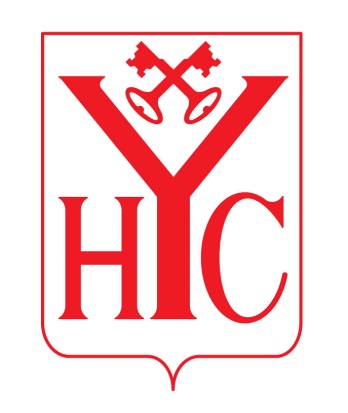 New Season 2016 - 2017On behalf of Yateley Hockey Club, we would like to welcome you back for the new season.  We hope you have all enjoyed the summer and are ready to get back to hockey.TrainingDue to delays in the completion of our pitch, we will start Minis and Junior training at Wellington College, Crowthorne, U16 girls at Farnborough 6th Form and U16 boys at St. Neots Preparatory School. We will hopefully be able to transfer all training over to the new pitch at Eversley after October half term.IMPORTANT: Minis, U12&U14 boys, U12&U14 girls - training starts on Sunday 11th September pitch location to be confirmed and from Sunday18th September at Wellington College. Please note that due to the increase in numbers, the training format and times have changed and will be as follows: Minis - Under 6s, 8s training will be from 9.30 to 10.30. Registration will be from 9.15. Boys and girls will train together.Minis – Under 10s training will be from 10.30 to 11.30. Registration will be from 10.15. Boys and girls will train together.Juniors –Under 12 and Under 14 Boys and Girls training will be from 11.30am to 1pm. Registration will be from 11.15. Boys and girls will train separately.U16 Girls – training will be with the Ladies on Tuesdays at F’Boro 6th Form College from 8pm – 9.30pm starting on Tuesday 6th September.IMPORTANT: Please note that the U16 boys training day and venue has changed and will be as follows:U16 Boys - training will be with the Men on Wednesdays at St. Neots Preparatory School Eversley from 8pm to 9.30pm starting on Wednesday 7th September.We encourage all junior players once they are 13years old and subject to their ability, confidence and the agreement of their coach, to train with and play in the adult sides on a Saturday. These junior players will register as junior members and pay junior subs plus a £4 match fee per senior match played.Initially, children will be grouped by age, but as the season progresses, we may move children up or down according to ability. This will be the coaches’ decision and parents will of course be included in the discussion.  Membership FeesThe annual membership fee covers all training and junior matches for the season.  The amount payable varies by age:Under 8 &10	£80Under 12 & 14	£90Under 16 & 18	£110Please pay membership fees preferably by bank transfer as follows:Payee name: Yateley HockeyAccount name: Barclays BankAccount number: 00979120Sort code: 20-16-99Please identify the transfer with reference: child’s name + subsOr you can pay by cheque, please enclose it with your child’s membership form and give it to the team manager.Cheques Payable to: Yateley Hockey Club. Please write the name of your child and age group on the back of the cheque.Players with an older sibling or playing parent who pay full subs are entitled to a reduction of 50%.If your child is a new member, they will be able to enjoy a ‘taster’ training session before membership fees are payable.We appreciate that payment of fees may be an issue and we firmly believe that financial constraints should not be a barrier to participating in sport.  Should you find paying subs an issue, please let us know, we will endeavour to help, and of course, keep all matters regarding payments private. The club reserves the right not to select players for matches and festivals if the matter of subs has not been resolved and agreed by the Junior and Exec committees.Personal Protection EquipmentAs an England Hockey accredited club, we adhere to their safety guidelines. All junior players are required to wear a mouth guard and hockey shin pads at training and matches, they will not be able to participate fully without these. At Minis and U10 level, football shin pads are acceptable but in older age  groups or if playing/ training with seniors you should consider buying hockey specific shin pads for greater protection. Appropriate footwear suitable for astro pitches is also essential. We recommend the use of a properly fitted mouth guard and Matt Golightly, dentist at Bean Oak Dental Care in Wokingham is happy to fit guards at cost. Information is on our website. If your child needs to wear spectacles when playing hockey, we advise that they should have safety glasses / protective goggles or use contact lenses if they are able to. Please ask your optician for further advice. We cannot accept responsibility for damage or injury if ordinary glasses are worn.  WebsiteOur website continues to evolve, providing the latest information and news about the club, especially the new pitch developments.  We ask all parents to register at: http://www.pitchero.com/clubs/yateleyhockeyclub/ . We will be using the membership registrations for mail shots, club promotions and potentially squad selection.  Players with their own email address can also register. We stress that personal details are for club use only.E mail: Each junior squad now has its own e mail address which coaches and managers will use for hockey related messages rather than their personal e mails. The details are given below and are also on the membership form.Coaching The Junior section of the club needs to increase the number of qualified coaches available to train our next generation of senior players. England Hockey have two coaching programmes; Introduction to Coaching,  and Sessional Coach Qualification. We particularly need qualified coaches for the Minis (U8 and U10) and U12 U14 boys. The club has conditional funds available to pay for coaching qualifications for those who can commit to coaching for the club on a regular basis. If you would be interested in assisting with the coaching, please contact the Junior Coordinator in the first instance. We are also always pleased to welcome parents, club members and senior players to help with coaching.Please note that all coaches and regular helpers will need to hold a DBS disclosure from England Hockey, again please speak to the Junior Coordinator to arrange. All activities in the training sessions are in line with England Hockey coach delivery plans.England Hockey Player PathwayLast season coaches nominated 19 boys and 15 girls to participate in the Single System Junior Development programme for Berkshire and Hampshire and several of these players have already been selected to take part in regional trials. We will be looking to continue this player development in the coming season.Child Protection and SafeguardingYateley Hockey Club takes the protection, safeguarding and welfare of our young members very seriously. As a club we have adopted our governing body’s safeguarding and proud to protect procedures and policies. Details of all policies and documents are available on the club’s website and EHB’s website. Our Welfare Officer is Roger Bilton and his contact details are given below should you have any concerns or queries.With the changes to the Sunday training schedule we realise that some parents will, if they have children in both U8 and U10 squads, have a much longer morning pitch side. However, we have to insist for the safety and security of these very young players that a parent is there for the duration of the training session in case of accidents, injury, their child becoming upset or to take their child to the toilet if necessary. Older players often walk / cycle home from training or matches, please let the coach know if this is the case. Should you be late collecting your child from training or a match, for their safety, they should return to the astro and wait with the coaches. Please can you make sure your child is clear about this procedure.BehaviourAt Yateley, we pride ourselves on the good behaviour of our children. However, if a child behaves in an inappropriate way, is persistently disruptive or is dis-respectful to their coach, they may be asked to sit out for part or all of a session. We would appreciate your support with this behaviour strategy.Dates for the SeasonMinis, U10, U12, U14   Sunday 11th September to Sunday 11th December. Half term Sunday 30th October                                       Sunday 8th January to Sunday 2nd April.    Half term Sunday 26th FebruaryDue to Easter being early again next year, we may come back after the Easter holidays to fulfil match commitments U16 Girls Tuesday 6th September to Tuesday 13th December                 Tuesday 10th January to Tuesday 4th AprilU16 Boys Wednesday 7th September to Wednesday 14th December                   Wednesday 11th January to Wednesday 5th AprilContactslPlease don’t hesitate to contact us if there is anything else you need to know. We hope that you all, players and parents, have a great hockey season and most importantly enjoy yourselves!The Junior CommitteeRoleNamePhoneEmailJunior Co-ordinatorJulie Moore07972536486yhc.juniors@gmail.comWelfare OfficerRoger Bilton07730185747roger_bilton@yahoo.co.uk Minis U6/8/10Pete Cawood07960309325 yhc.minis@gmail.comGirls U12/14Carole Huntyhc.u12girls@gmail.comyhc.u14girls@gmail.comBoys U12/14Julie Moore07972536486yhc.u12girls@gmail.comyhc.u14girls@gmail.comGirls U16Ruth Sealeyyhc.u16girls@gmail.comBoys U16Paul Morganyhc.u16boys@gmail.com